№ 120 от 27.02.2023«УТВЕРЖДАЮ»Вице-министр здравоохраненияРеспублики Казахстан ___________________________от «___» __________ 2023 годаДорожная карта по развитию службы охраны психического здоровья Республики Казахстан на 2023 – 2024 годыРасшифровка аббревиатур и сокращений:INL – Бюро Государственного Департамента США по борьбе с международным оборотом наркоитических веществ и правоохранительной деятельности;АСРСПЗ – Ассоциации специалистов, работающих в сфере психического здоровья РКВОЗ – Всемирная организация здравоохранения;ВОП – врач общей практикиГФСТМ - Глобальный фонд по борьбе со СПИДом, туберкулезом и малярией;ДЛП – Департамент лекарственной политики;ДОМП – Департамент организации медицинской помощи Министерства здравоохранения Республики Казахстан;МЗ РК – Министерство здравоохранения Республики Казахстан;НПА – нормативно-правовой акт;НЦОЗ – Национальный центр общественного здравоохранения;НЦЭЛС – Национальный центр экспертизы лекарственных средств и медицинских изделий;ПАВ – психоактивное вещество;ПМСП – Первичная медико-санитарная помощь;ППР – психические, поведенческие расстройства;ПТАО – поддерживающая терапия агонистами опиоидов;РНПЦПЗ - Республиканское государственное предприятие на праве хозяйственного ведения «Республиканский научно-практический центр психического здоровья»;СОПЗ – Служба охраны психического здоровья;УЗ – Управления здравоохранения;УНП ООН – Управление Организации Объединенных Наций по наркотикам и преступности;ЦПЗ – Центр психического здоровья;ЭРЗПТ – электронный регистр поддерживающей заместительной терапии.Согласовано20.02.2023 19:25 Жангарашева Г. К. ((и.о Дюсенов А.К.))Действителен  Уникальное имя владельца:  ЖАНГАРАШЕВА ГУЛЬНАРА  Дата начала:  2022-09-19 10:23:31 (+06)  Дата окончания:  2025-09-18 10:28:31 (+06)  Серийный номер:  632085759216018464526429959798964276159290499920  Субъект:  EMAILADDRESS=g.zhangarasheva@dsm.gov.kz, SURNAME=ЖАНГАРАШЕВА, SERIALNUMBER=IIN650409401756, GIVENNAME=КАСЕНОВНА, CN=ЖАНГАРАШЕВА ГУЛЬНАРА, OU=BIN170340000915, ST=Нур-Султан, O="Государственное учреждение \"Министерство здравоохранения Республики Казахстан\"", C=KZ  Издатель:  CN=Удостоверяющий центр Государственных органов, O=Республика Казахстан, C=KZ 20.02.2023 21:30 Максутова Гульнара ЕстаевнаДействителен  Уникальное имя владельца:  МАКСУТОВА ГУЛЬНАРА  Дата начала:  2023-01-26 09:49:13 (+06)  Дата окончания:  2026-01-25 09:54:13 (+06)  Серийный номер:  513393838003322478215834755208872767996955177204  Субъект:  EMAILADDRESS=g.maxutova@dsm.gov.kz, SURNAME=МАКСУТОВА, SERIALNUMBER=IIN620609400125, GIVENNAME=ЕСТАЕВНА, CN=МАКСУТОВА ГУЛЬНАРА, OU=BIN170340000915, ST=Астана, O="Государственное учреждение \"Министерство здравоохранения Республики Казахстан\"", C=KZ  Издатель:  CN=Удостоверяющий центр Государственных органов, O=Республика Казахстан, C=KZ 21.02.2023 12:32 Халыкова Мадина БакытжановнаДействителен  Уникальное имя владельца:  ХАЛЫКОВА МАДИНА  Дата начала:  2023-02-09 16:39:44 (+06)  Дата окончания:  2026-02-08 16:44:44 (+06)  Серийный номер:  447985707277811291237249220631475276247397824978  Субъект:  OID.2.5.4.20="+77779999417", EMAILADDRESS=m.khalykova@dsm.gov.kz, SURNAME=ХАЛЫКОВА, SERIALNUMBER=IIN840322400100, GIVENNAME=БАКЫТЖАНОВНА, CN=ХАЛЫКОВА МАДИНА, OU=BIN170340000915, ST=Астана, O="Государственное учреждение \"Министерство здравоохранения Республики Казахстан\"", C=KZ  Издатель:  CN=Удостоверяющий центр Государственных органов, O=Республика Казахстан, C=KZ 21.02.2023 12:37 Жолжанова Назира УсеновнаДействителен  Уникальное имя владельца:  ЖОЛЖАНОВА НАЗИРА  Дата начала:  2023-02-15 09:28:51 (+06)  Дата окончания:  2026-02-14 09:33:51 (+06)  Серийный номер:  495512442281253905826163432281295793826238923426  Субъект:  OID.2.5.4.20="+77751258501", EMAILADDRESS=n.zholzhanova@dsm.gov.kz, SURNAME=ЖОЛЖАНОВА, SERIALNUMBER=IIN780607400196, GIVENNAME=УСЕНОВНА, CN=ЖОЛЖАНОВА НАЗИРА, OU=BIN170340000915, ST=Астана, O="Государственное учреждение \"Министерство здравоохранения Республики Казахстан\"", C=KZ  Издатель:  CN=Удостоверяющий центр Государственных органов, O=Республика Казахстан, C=KZ 21.02.2023 13:50 Жусипалиева Г. Б. ((и.о Алдынгуров Д.К.))Действителен  Уникальное имя владельца:  ЖУСИПАЛИЕВА ГУЛЬНАФИС  Дата начала:  2022-12-29 15:22:26 (+06)  Дата окончания:  2025-12-28 15:27:26 (+06)  Серийный номер:  141896478705399446909618035716513586491226389030  Субъект:  EMAILADDRESS=g.zhusipalieva@dsm.gov.kz, SURNAME=ЖУСИПАЛИЕВА, SERIALNUMBER=IIN790914400662, GIVENNAME=БЕРИЯТОВНА, CN=ЖУСИПАЛИЕВА ГУЛЬНАФИС, OU=BIN170340000915, ST=Астана, O="Государственное учреждение \"Министерство здравоохранения Республики Казахстан\"", C=KZ  Издатель:  CN=Удостоверяющий центр Государственных органов, O=Республика Казахстан, C=KZ 22.02.2023 09:19 Балтабекова Д.Ж ((и.о Темирханов С.Т.))Действителен  Уникальное имя владельца:  БАЛТАБЕКОВА ДИНАРА  Дата начала:  2022-09-26 17:22:09 (+06)  Дата окончания:  2025-09-25 17:27:09 (+06)  Серийный номер:  470425842471727863269136575217388377331509573870  Субъект:  EMAILADDRESS=r.tanatar@dsm.gov.kz, SURNAME=БАЛТАБЕКОВА, SERIALNUMBER=IIN810827450107, GIVENNAME=ЖУМАГАЛИЕВНА, CN=БАЛТАБЕКОВА ДИНАРА, OU=BIN170340000915, ST=Нур-Султан, O="Государственное учреждение \"Министерство здравоохранения Республики Казахстан\"", C=KZ  Издатель:  CN=Удостоверяющий центр Государственных органов, O=Республика Казахстан, C=KZ 22.02.2023 15:37 Литвинчук Наталья СергеевнаДействителен  Уникальное имя владельца:  ЛИТВИНЧУК НАТАЛЬЯ  Дата начала:  2022-05-31 15:42:32 (+06)  Дата окончания:  2025-05-30 15:47:32 (+06)  Серийный номер:  581667592358843354502766936861119490666210018715  Субъект:  EMAILADDRESS=n.litvinchuk@dsm.gov.k, SURNAME=ЛИТВИНЧУК, SERIALNUMBER=IIN940818451083, GIVENNAME=СЕРГЕЕВНА, CN=ЛИТВИНЧУК НАТАЛЬЯ, OU=BIN170340000915, ST=Нур-Султан, O="Государственное учреждение \"Министерство здравоохранения Республики Казахстан\"", C=KZ  Издатель:  CN=Удостоверяющий центр Государственных органов, O=Республика Казахстан, C=KZ 22.02.2023 16:53 Бегалиева Гульдей ТурехановнаДействителен  Уникальное имя владельца:  БЕГАЛИЕВА ГУЛЬДЕЙ  Дата начала:  2022-03-04 10:06:06 (+06)  Дата окончания:  2023-03-04 10:11:06 (+06)  Серийный номер:  558553368815531111718219932953316880326398695667  Субъект:  EMAILADDRESS=g.begalieva@dsm.gov.kz, SERIALNUMBER=IIN860528450844, GIVENNAME=ТУРЕХАНОВНА, CN=БЕГАЛИЕВА ГУЛЬДЕЙ, OU=BIN170340000915, ST=Нур-Султан, C=KZ  Издатель:  CN=Удостоверяющий центр Государственных органов, O=Республика Казахстан, C=KZ 23.02.2023 10:37 Ержанова Сауле АмантаевнаДействителен  Уникальное имя владельца:  ЕРЖАНОВА САУЛЕ  Дата начала:  2022-09-27 16:22:30 (+06)  Дата окончания:  2025-09-26 16:27:30 (+06)  Серийный номер:  296326806992357978942524332578865331704078608922  Субъект:  EMAILADDRESS=r.tanatar@dsm.gov.kz, SURNAME=ЕРЖАНОВА, SERIALNUMBER=IIN730517401641, GIVENNAME=АМАНТАЕВНА, CN=ЕРЖАНОВА САУЛЕ, OU=BIN170340000915, ST=Нур-Султан, O="Государственное учреждение \"Министерство здравоохранения Республики Казахстан\"", C=KZ  Издатель:  CN=Удостоверяющий центр Государственных органов, O=Республика Казахстан, C=KZ Подписано25.02.2023 12:33 Дудник Вячеслав ЮрьевичДействителен  Уникальное имя владельца:  ДУДНИК ВЯЧЕСЛАВ  Дата начала:  2022-04-05 11:33:20 (+06)  Дата окончания:  2023-04-05 11:38:20 (+06)  Серийный номер:  467211428019682947176862498386269426914076144031  Субъект:  EMAILADDRESS=v.dudnik@dsm.gov.kz, SERIALNUMBER=IIN630402300670, GIVENNAME=ЮРЬЕВИЧ, CN=ДУДНИК ВЯЧЕСЛАВ, OU=BIN170340000915, ST=Нур-Султан, C=KZ  Издатель:  CN=Удостоверяющий центр Государственных органов, O=Республика Казахстан, C=KZ 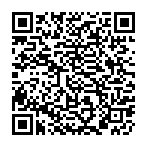 Ожидаемые результатыОжидаемые результаты2023 г2024 г1)Увеличение подразделений медико-социальной реабилитации лиц с психическими поведенческими расстройствами, в том числе вследствие употребления психоактивных веществ, в регионах РК (в абс. числах)Увеличение подразделений медико-социальной реабилитации лиц с психическими поведенческими расстройствами, в том числе вследствие употребления психоактивных веществ, в регионах РК (в абс. числах)15172)Увеличение охвата ПТАО пациентов с опиоидной зависимостью, находящихся на динамическом наблюдении в организациях, оказывающих медицинскую помощь в области охраны психического здоровья (в абс. числах)Увеличение охвата ПТАО пациентов с опиоидной зависимостью, находящихся на динамическом наблюдении в организациях, оказывающих медицинскую помощь в области охраны психического здоровья (в абс. числах)370400№Наименование мероприятияФорма завершенияСрок исполненияОтветственные исполнители123451. Повышение доступности медико-социальной помощи в области психического здоровья1. Повышение доступности медико-социальной помощи в области психического здоровья1. Повышение доступности медико-социальной помощи в области психического здоровья1. Повышение доступности медико-социальной помощи в области психического здоровья1. Повышение доступности медико-социальной помощи в области психического здоровья1.1 Совершенствование нормативно-правовой базы и механизмов финансирования1.1 Совершенствование нормативно-правовой базы и механизмов финансирования1.1 Совершенствование нормативно-правовой базы и механизмов финансирования1.1 Совершенствование нормативно-правовой базы и механизмов финансирования1.1 Совершенствование нормативно-правовой базы и механизмов финансирования1Совершенствование нормативно-правовой базы в области психического здоровьяНПА2023-2024 гг.ДОМП, РНПЦПЗ2Разработка предложений по пересмотру комплексного тарифа на одного больного центров психического здоровья, в том числе республиканской организации здравоохранения, оказывающей специализированную медицинскую помощь в стационарных условиях, оплата которой осуществляется за пролеченный случай по расчетной средней стоимости и за один койко-деньИнформация в ДКОСМС3 квартал 2023 г. ДОМП,РНПЦПЗ1.2 Профилактика и управление факторами риска1.2 Профилактика и управление факторами риска1.2 Профилактика и управление факторами риска1.2 Профилактика и управление факторами риска1.2 Профилактика и управление факторами риска3Внедрение Единой информационной службы (Call, Contact-center) охраны психического здоровья в Республике Казахстан (ЕИС)Информация2023 г.ДОМП, РНПЦПЗ, УЗ(по согласованию)4Внедрение программ первичной профилактики ППР, в том числе вследствие употребления ПАВ на уровне Молодежных центров здоровьяИнформация2024 г.ДОМП, НЦОЗ, РНПЦПЗ 1.3 Повышение качества оказания медико-социальной помощи в области психического здоровья1.3 Повышение качества оказания медико-социальной помощи в области психического здоровья1.3 Повышение качества оказания медико-социальной помощи в области психического здоровья1.3 Повышение качества оказания медико-социальной помощи в области психического здоровья5Внедрение инструментов оценки качества, основанных на Международных стандартах УНП ООН/ВОЗ по лечению расстройств, вызванных употреблением ПАВИнформация2023-2024 гг.ДОМП, РНПЦПЗ1.4 Совершенствование организации службы охраны психического здоровья1.4 Совершенствование организации службы охраны психического здоровья1.4 Совершенствование организации службы охраны психического здоровья1.4 Совершенствование организации службы охраны психического здоровья1.4 Совершенствование организации службы охраны психического здоровья6Расширение доступности амбулаторно-поликлинической помощи, за счет увеличения числа ПЦПЗИнформация2023 г.ДОМП, РНПЦПЗ7Развитие медико-социальной реабилитации лиц с психическими поведенческими расстройствами, в том числе вследствие употребления психоактивных веществ в регионах РК: Абайской, Алматинской, Атырауской, Жетысуской, Западно-Казахстанской, Кызылординской, Мангыстауской, Восточно-Казахстанской и Улытауской областяхИнформация2023-2024 гг.ДОМП, УЗ, РНПЦПЗ8Усиление взаимодействия с частными наркологическими центрами с целью расширения и улучшения качества оказания медико-социальной помощи лицам с зависимостями от ПАВИнформация2023-2024 г.ДОМП, РНПЦПЗ9Анализ оказания специализированной медицинской помощи лицам, находящимся в местах лишения свободыАналитическая справкаIV квартал2023 г.ДОМП, РНПЦПЗ1.5 Развитие кадрового потенциала1.5 Развитие кадрового потенциала1.5 Развитие кадрового потенциала1.5 Развитие кадрового потенциала1.5 Развитие кадрового потенциала10Обучение врачей психиатров (наркологов), врачей общей практики, терапевтов, педиатров по вопросам психического здоровья, по программе превенции суицидов среди несовершеннолетних, по ранней диагностике РАС (расстройства аутистического спектра), в том числе за счет местного бюджетаИнформация2023 - 2024 гг.УЗ, ДНЧР, ДОМП, РНПЦПЗ 11Обучение врачей и психологов СОПЗ, ПМСП по программе Mental Health Gap Action Programme (mhGAP), в том числе за счет местного бюджетаИнформация2023 - 2024 гг.УЗ, ДНЧР, ДОМП, РНПЦПЗ12Повышение квалификации врачей психиатров по актуальным вопросам психотерапии  Информация2023 - 2024 гг. УЗ, ДНЧР, ДОМП, РНПЦПЗ13Проведение каскадных тренингов по курсам базового и продвинутого уровней учебного пакета универсальной образовательной программы по лечению расстройств, вызванных употреблением ПАВ (учебный пакет UTC) при поддержке УНП ООН и INLИнформация2023 - 2024 гг.РНПЦПЗ, УЗ 14Проработка вопроса адаптации руководства ВОЗ «LIVE LIFE» (Жить полной жизнью) для стран по предотвращению самоубийств» при поддержке ВОЗИнформация2023 - 2024 гг.РНПЦПЗ15Разработка программы повышения уровня профессиональных знаний, умений и навыков, в том числе по вопросам медико-социальной реабилитации, для специалистов по социальной работе службы охраны психического здоровья.Информация2023 - 2024 гг.РНПЦПЗ16Организация Школы молодых врачей психиатров (наркологов) при Ассоциации специалистов, работающих в сфере психического здоровья РК, с участием кафедр психиатрии и наркологии медицинских ВУЗовИнформация 4 квартал 2023 г.РНПЦПЗ, ДНЧР, АСРСПЗ17Проведение научно-практической конференции и семинар-тренингов по вопросам оказания медико-социальной помощи в области психического здоровья с привлечением кафедр психиатрии и наркологии медицинских ВУЗовИнформация 2023 – 2024 гг.РНПЦПЗ, ДНЧР, ДОМП 18Обучить специалистов ПМСП и стационаров (ВОП, терапевт, невролог) вопросам диагностики и лечения орфанных заболеваний: Оптиконевромиелит (болезнь Девика) и Рассеянный склероз  Информация2023-2024 гг. ДНЧР, ДОМП, Оценка численности лиц с психическими поведенческими расстройствамиОценка численности лиц с психическими поведенческими расстройствамиОценка численности лиц с психическими поведенческими расстройствамиОценка численности лиц с психическими поведенческими расстройствамиОценка численности лиц с психическими поведенческими расстройствами19Проработка вопроса внедрения на уровне первичной медико-санитарной помощи диагностических инструментов оценки групп риска по развитию психических поведенческих расстройств Информация2024 г.ДОМП, РНПЦПЗ20Проведение исследования среди проблемных потребителей наркотиков в Республике Казахстан для определения оценочного количества лиц с ППР вследствие употребления ПАВ, при поддержке УНП ООН. Информация2023 г.РНПЦПЗ21Проведение исследования по употреблению психоактивных веществ (ПАВ) среди молодежи по методологии проекта Европейского школьного обследования по алкоголю и наркотикам Информация 2024 г.ДОМП, РНПЦПЗ22Изучение опыта Европейского мониторингового центра по наркотикам и наркомании в г. Лиссабон (EMCDDA) в антинаркотической сфере. Проработка вопроса об организации ознакомительного визита в Центр представителей заинтересованных государственных органов. Рассмотрение целесообразности создания аналогичного центра в РКИнформация2023 г.ДОМП, РНПЦПЗ3. Развитие поддерживающей терапии агонистами опиоидов3. Развитие поддерживающей терапии агонистами опиоидов3. Развитие поддерживающей терапии агонистами опиоидов3. Развитие поддерживающей терапии агонистами опиоидов3. Развитие поддерживающей терапии агонистами опиоидов3.1 Организация лекарственного обеспечения в рамках поддерживающей терапии агонистами опиоидов3.1 Организация лекарственного обеспечения в рамках поддерживающей терапии агонистами опиоидов3.1 Организация лекарственного обеспечения в рамках поддерживающей терапии агонистами опиоидов3.1 Организация лекарственного обеспечения в рамках поддерживающей терапии агонистами опиоидов3.1 Организация лекарственного обеспечения в рамках поддерживающей терапии агонистами опиоидов23Внесение изменений в приказ Министра здравоохранения Республики Казахстан от 18 мая 2021 года № ҚР ДСМ – 41 «Об утверждении Казахстанского национального лекарственного формуляра» в части включения торгового наименования Метадон (АТХ N07BC02)Приказ МЗ РК2 квартал 2023 г.ДЛП 24Внесение изменений в приказ Министра здравоохранения Республики Казахстан от 5 августа 2021 года № ҚР ДСМ -77 «Об утверждении предельных цен на торговое наименование лекарственных средств и медицинских изделий в рамках гарантированного объема бесплатной медицинской помощи и (или) в системе обязательного социального медицинского страхования» в части утверждения предельной цены на торговое наименование лекарственного препарата МетадонПриказ МЗ РК 2 квартал 2023 г.ДЛП,НЦЭЛС25Внесение изменений в приказ Министра здравоохранения Республики Казахстан от 4 сентября 2021 года № ҚР ДСМ-96 «Об утверждении предельных цен на международное непатентованное наименование лекарственного средства или техническую характеристику медицинского изделия в рамках гарантированного объема бесплатной медицинской помощи и (или) в системе обязательного социального медицинского страхования» в части утверждения предельной цены на международное непатентованное наименование лекарственного препарата МетадонПриказ МЗ РК2 квартал 2023 г.ДЛП,НЦЭЛС26Внесение изменений в Приказ Министра здравоохранения Республики Казахстан от 5 августа 2021 года № ҚР ДСМ – 75 «Об утверждении Перечня лекарственных средств и медицинских изделий для бесплатного и (или) льготного амбулаторного обеспечения отдельных категорий граждан Республики Казахстан с определенными заболеваниями (состояниями)» в части включения лекарственного препарата Метадон в раздел 43 «Психические расстройства и расстройства поведения»Приказ МЗ РК2 квартал 2023 г.ДЛП27Внесение изменений в приказ Министра здравоохранения Республики Казахстан от 20 августа 2021 года № ҚР ДСМ-88 «Об определении перечня лекарственных средств и медицинских изделий, закупаемых у единого дистрибьютора» в части включения лекарственного препарата Метадон в приложение 1 «Перечень лекарственных средств, закупаемых у единого дистрибьютора»Приказ МЗ РК 2 квартал 2023 г.ДЛП28Внесение изменений в приказ Министра здравоохранения и социального развития Республики Казахстан от 26 января 2015 года № 32 «Об утверждении Правил использования в медицинских целях наркотических средств, психотропных веществ и их прекурсоров, подлежащих контролю в Республике Казахстан» в части включения лекарственного препарата Метадон в Правила использования в медицинских целях  наркотических средств, психотропных веществ и их прекурсоров, подлежащих контролю в Республике КазахстанПриказ МЗ РК 2 квартал 2023 г.ДЛП3.2 Устойчивость и повышение качества медико-социальной помощи ПТАО3.2 Устойчивость и повышение качества медико-социальной помощи ПТАО3.2 Устойчивость и повышение качества медико-социальной помощи ПТАО3.2 Устойчивость и повышение качества медико-социальной помощи ПТАО3.2 Устойчивость и повышение качества медико-социальной помощи ПТАО29Открытие кабинетов ПТАО в организациях, оказывающих медицинскую помощь в области охраны психического здоровья: Акмолинской, Алматинской, Жетысуской, Мангыстауской, Туркестанской, Улытауской областях и в гг. Астана, ШымкентПриказ УЗ2-4 квартал 2023 г.УЗ, ДОМП30Увеличение охватом ПТАО пациентов с опиоидоной зависимостью, находящихся на динамическом наблюдении в организациях, оказывающих медицинскую помощь в области охраны психического здоровьяОтчет ЭРЗПТ2023-2024 гг.УЗ,ДОМП31Организация и проведение семинар-тренингов для сотрудников кабинетов ПТАО, специалистов ЦПЗ по улучшению качества сопровождения и оказываемой комплексной медико-социальной помощиОтчет2023-2024 гг.ДОМП,РНПЦПЗ32Мониторинг работы региональных кабинетов ПТАО для улучшения качества сопровождения и оказываемой комплексной медико-социальной помощи при поддержке ГФСТМОтчетЕжеквартальноРНПЦПЗ33Совместно с Министерством внутренних дел РК проработать вопрос обеспечения лекарственным препаратом Метадон пациентов ПТАО при госпитализациях в организации здравоохранения и (или) их структурные подразделения, оказывающие медицинскую помощь в стационарных условиях Информация2-4 квартал 2023 г.ДОМП,РНПЦПЗ3.3 Другие вопросы3.3 Другие вопросы3.3 Другие вопросы3.3 Другие вопросы3.3 Другие вопросы34Организация семинар-тренингов для специалистов ЦПЗ:1)  по профилактике, диагностике и лечению передозировок опиоидами;2)  по диагностике, лечению и профилактике расстройств, вызванных использованием новых психоактивных веществОтчет 2023-2024 гг.РНПЦПЗ,УЗ35Провести анализ случаев передозировками опиоидов (в том числе со смертельными случаями), зарегистрированных в организациях, оказывающих медицинскую помощь населению РКИнформация2 квартал 2023 г.ДОМП, РНПЦПЗ 36Провести анализ потребности в лекарственном препарате «Налоксон» среди организаций, оказывающих медицинскую помощь населению РК. Информация2 квартал 2023 г.ДОМП, РНПЦПЗ 37По результатам потребности проработать вопрос регистрации лекарственного препарата «Налоксон» для дальнейшего использования в РК с целью профилактики передозировок опиодамиИнформация3 квартал2023 г.ДЛП,ДОМП